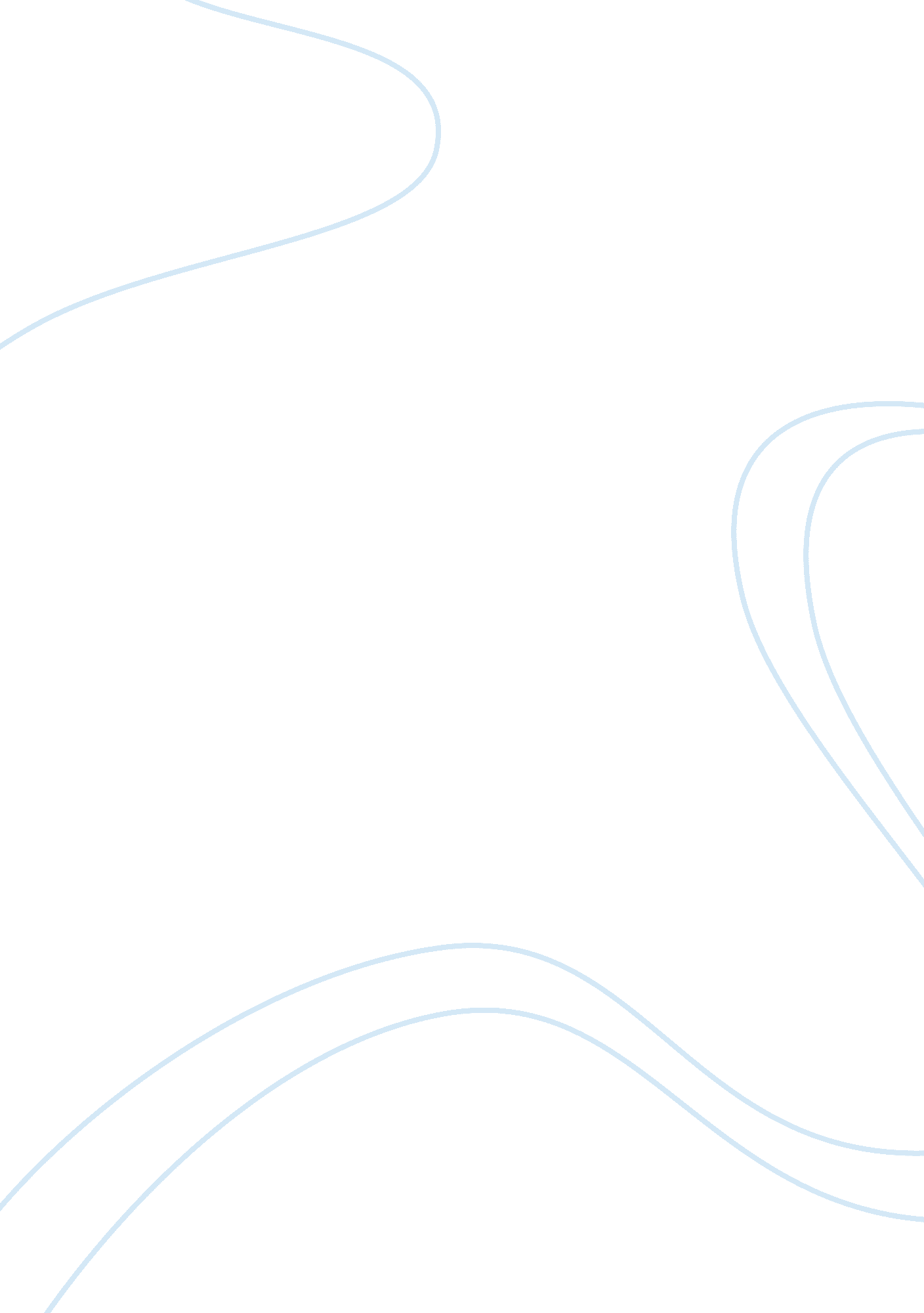 Essay about marketing researchBusiness, Marketing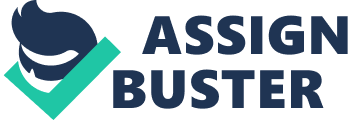 Are people aware who Jim Mitchell is? Do people know Jim Mitchell intentions/goalsfor running? Who are the other candidates running for governor? How many registered voters are in the state? On a scale from 1-10, what is your intention on voting? 2. The purpose of the research project should assess whether the company should change the product line and focus more toward the young buyer generation. What is the buying power for the young generation? 3. A. The research purpose of this study should show why Crystal-Clear Lens has not en able to obtain breakable sales after being in the market for more than 5 years. B. The research purpose comprises an understanding between the manager and the researcher of identifying problems or opportunities that need to be studied, decision alternatives that need to be evaluated, and users of the research results. The research objective is a statement of what information Is needed. In this case, the purpose of the research Is to show why the reasons why the company has not been able to meet sales/breakable. The research objective will provide a solution/ opportunity to the problem. C. Are people aware of Crystal-Clear Lens? Is there any coupons being offered for first time customers? Does Crystal-Clear Lens have any partnerships with opticians? Is Crystal-Clear Lens offering express mail? What customers are you targeting? D. Hypothesis: If people are not aware of Crystal-Clear Lens, advertising to customers will be a good Idea to create awareness. Hypothesis: Coupons are a great Incentive to get people to go to your store. Customers love the Idea of getting a good deal. Chapter 4 4. Moving forward with the exploratory study, I would use qualitative research to show how the new, automatic Inventory control procedure will be beneficial for the company. I would ask the following questions: How can our service be Improved? What are some ways we can manage production effectively? 10. I think the descriptive design would be the most appropriate for this case. Research purpose: The purpose of the study Is to show If the new flavored Ice cream will be a successful product. Research questions: What kind of Ice cream does the premium market buy and who buys our brand? What Is our current Image? Where do people buy our products? Hypothesis: Older people buy our brand, whereas the younger generation buy from competitors. Marketing Research By chunkymunky726 1. Are people aware who Jim Mitchell is? Research objective is a statement of what information is needed. In this case, the purpose of the research is to show why the reasons why the company has not been will be a good idea to create awareness. Hypothesis: Coupons are a great incentive to get people to go to your store. Customers love the idea of getting a good deal. Show how the new, automatic inventory control procedure will be beneficial for the company. I would ask the following questions: How can our service be improved? Purpose: The purpose of the study is to show if the new flavored ice cream will be a successful product. Research questions: What kind of ice cream does the premium market buy and who buys our brand? What is our current image? 